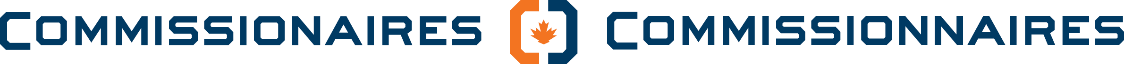 National Commissionaire & Supervisor of the YearNomination FormThese awards are intended to recognize a Commissionaire and a Commissionaire Supervisor at the national level who have performed in an outstanding manner over the past year.The nominee must be a full or part-time Commissionaires employee with a minimum of one year’s service as a Commissionaire.The nominee must be recognized for outstanding performance as a Commissionaire or Commissionaire Supervisor during the past year of service.The nominee is preferably an active volunteer within the local or wider community.To nominate a commissionaire for either award, please fill out the below information about the commissionaire by 15 March 2024.Specific Award:Commissionaire of the Year AwardCommissionaire Supervisor of the Year AwardNominee Information:Why does your nominee deserve to be recognized? Submitter Contact Information:Please provide contact information in case we have questions about your nomination.Signature of the Division CEO / DateSignature of the Division Chair NHAC / DateApproved/Not Approved                                   Signature of the National Chair / DateFor CNO use:DivisionNominee Title/RankFirst name, and initialsLast NamePositionPerformance (70%) - Describe the achievements, outcomes, and impact(s) of the nominee in the workplace over the past year that best demonstrate why the nominee is worthy of this award.Background Information (10%) - Describe the nominee’s history of performance excellence. Volunteer Activities (20%) - Describe the nominee’s volunteer activities, whether related to the Corps or any other organization. Full NamePhoneEmail AddressStatement by Division CEO:Comments by NHAC Chair (if selected as one of the top three nominees):Recorded by National Registrar Date:Forwarded to NHAC for ReviewDate: